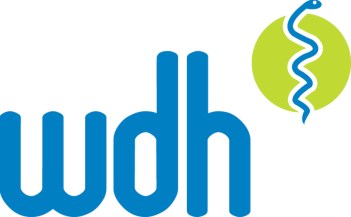 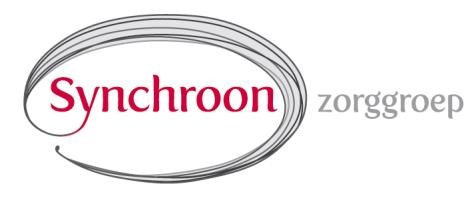 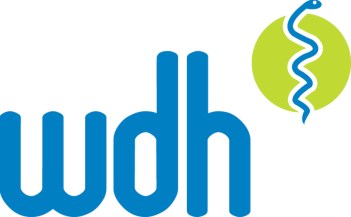 	Oss, Uden – Veghel e.o. Aan de huisartsen en praktijkondersteuners in de regio Oss-Uden-Veghel Geachte huisarts, praktijkondersteuner, Gaarne nodigen de Stichtingen WDH Uden-Veghel en WDH Oss en Zorggroep Synchroon u uit voor de nascholing op donderdag 21  februari 2019.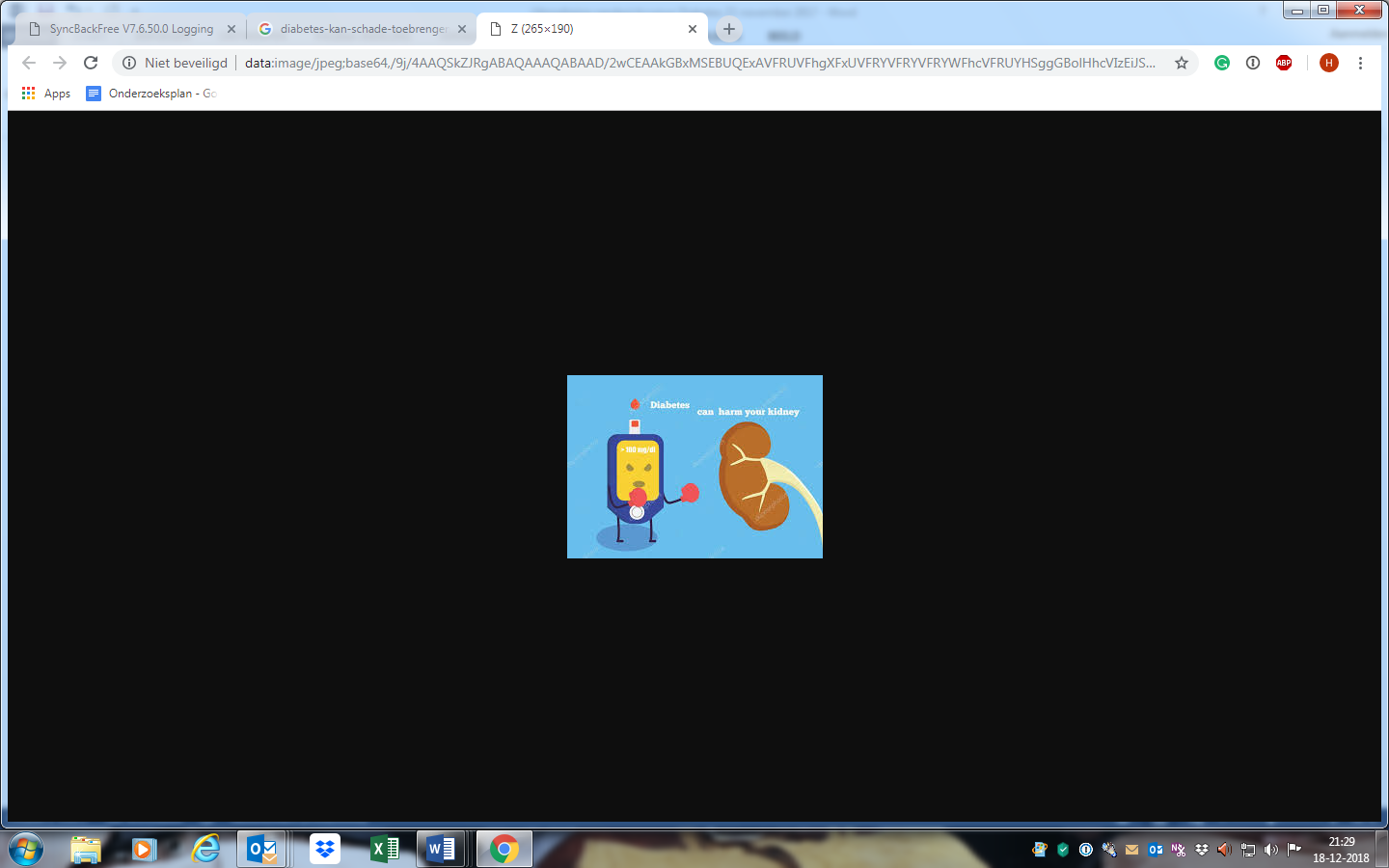    Praktische toepassing van de nwe standaard          Diabetes   & Chronische NierschadeProgramma Korte plenaire sessie  laatste  update diabeteszorg in onze regioWorkshop 1: Praktische toepassing NHG-Standaard Diabetes Mellitus 2018Diabetes Verpleegkundige Bernhoven Pieta MeeuwissenKaderarts Diabetes Synchroon Hester van Doorninck Na deze bijeenkomst weet U:Wat er veranderd is in de nieuwe DM2 standaardHoe een GLP-1  voor te schrijven.Hoe een pt begeleiden bij start GLP-1Hoe een GLP-1 pen werktWanneer een DPP-4 inzettenWorkshop 2:  De nieuwe NHG-Standaard Chronische NierschadeWim de Grauw,Huisarts en mede auteur standaard chronische nierschadeNefroloog uit BernhovenNa deze bijeenkomst weet U:Wat te doen bij afwijkende nierfunctie of microalbuminurieHou een patiënt met afwijkende nierfunctie te behandelen volgens de nieuwe richtlijnen.Waar op te letten met bij medicatie (bewaking) Hoe te overleggen met de nefroloog en wanneer een patiënt doorverwijzen naar de nefroloog